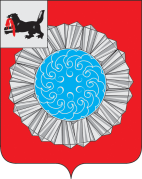 АДМИНИСТРАЦИЯ МУНИЦИПАЛЬНОГО ОБРАЗОВАНИЯ СЛЮДЯНСКИЙ РАЙОНП О С Т А Н О В Л Е Н И Ег. Слюдянкаот 22.06.2016г. № 213. Об утверждении порядка организации и проведения торгов на право заключения договоров на установку и эксплуатацию рекламных конструкций на недвижимом имуществе,находящемся в муниципальной собственности муниципального образования Слюдянский район.В целях совершенствования порядка организации и проведения торгов на право заключения договоров на установку и эксплуатацию рекламных конструкций на недвижимом имуществе, находящемся в муниципальной собственности муниципального образования Слюдянский район, руководствуясь статьей 19 Федерального закона от 13 марта 2006 года № 38-ФЗ «О рекламе», статьей 15 Федерального закона от 06 октября 2003 года № 131-ФЗ «Об общих принципах организации местного самоуправления в Российской Федерации», постановлением Правительства Иркутской области от 16 сентября 2013 года № 360-пп «Об установлении сроков, на которые могут заключаться договоры на установку и эксплуатацию рекламных конструкций на территории Иркутской области, постановлением администрации муниципального образования Слюдянский район от 04 апреля 2016 года № 91 «Об утверждении Положения о порядке установки и эксплуатации рекламных конструкций на территории муниципального образования Слюдянский район», руководствуясь статьями 24, 47 Устава муниципального образования Слюдянский район (новая редакция), зарегистрированного постановлением Губернатора Иркутской области от 30 июня 2005 года № 303-П, ПОСТАНОВЛЯЮ:1. Утвердить Порядок организации и проведения торгов на право заключения договоров на установку и эксплуатацию рекламных конструкций на недвижимом имуществе, находящемся в муниципальной собственности муниципального образования Слюдянский район (Приложение).2. Опубликовать настоящее постановление в приложении к газете «Славное море» и  разместить на официальном сайте администрации муниципального образования Слюдянский район в информационно-телекоммуникационной сети «Интернет» www.sludyanka.ru в разделе «Администрация муниципального района/МКУ «Комитет по управлению муниципальным имуществом и земельным отношениям муниципального образования Слюдянский район»/Положения, административные регламенты».3. Контроль за исполнением настоящего постановления возложить на председателя МКУ «Комитет по управлению муниципальным имуществом и земельным отношениям муниципального образования Слюдянский район», заместителя мэра муниципального образования Слюдянский район Стаценскую Л.В.Мэр муниципального образованияСлюдянский район								                А.В. ДолжиковПРИЛОЖЕНИЕ к постановлению администрации МО Слюдянский районот 22.06.2016г. № 213.ПОРЯДОКОРГАНИЗАЦИИ И ПРОВЕДЕНИЯ ТОРГОВ НА ПРАВО ЗАКЛЮЧЕНИЯДОГОВОРОВ НА УСТАНОВКУ И ЭКСПЛУАТАЦИЮ РЕКЛАМНЫХКОНСТРУКЦИЙ НА НЕДВИЖИМОМ ИМУЩЕСТВЕ, НАХОДЯЩЕМСЯ В МУНИЦИПАЛЬНОЙ СОБСТВЕННОСТИ  МУНИЦИПАЛЬНОГО  ОБРАЗОВАНИЯ СЛЮДЯНСКИЙ РАЙОН1. ОБЩИЕ ПОЛОЖЕНИЯ1.1. Настоящий порядок разработан в соответствии с Гражданским кодексом Российской Федерации, Федеральным законом от 06 октября 2003 года № 131-ФЗ «Об общих принципах организации местного самоуправления в Российской Федерации», Федеральным законом от 13 марта 2006 года № 38-ФЗ «О рекламе», Уставом муниципального образования Слюдянский район и регламентирует порядок организации и проведения торгов на право заключения договоров на установку и эксплуатацию рекламных конструкций на недвижимом имуществе, в том числе земельных участках, находящихся в муниципальной собственности муниципального образования Слюдянский район (далее - договор на установку и эксплуатацию рекламной конструкции).1.2. Торги проводятся в целях:- формирования и устойчивого пополнения бюджета муниципального образования Слюдянский район за счет надлежащего использования муниципального имущества муниципального образования Слюдянский район для размещения наружной рекламы;- соблюдения внешнего архитектурного облика сложившейся застройки, градостроительных норм и правил, требований безопасности, улучшения благоустройства, упорядочения мест для установки и эксплуатации рекламных конструкций на недвижимом имуществе муниципальной собственности муниципального образования Слюдянский район;- создания равных условий и возможностей для размещения наружной рекламы на недвижимом имуществе муниципальной собственности муниципального образования Слюдянский район;- повышения уровня дизайнерских и конструкторских решений, степени надежности рекламных конструкций.1.3. Основными принципами организации торгов являются равные условия для всех претендентов на приобретение права заключения договора на установку и эксплуатацию рекламной конструкции на недвижимом имуществе муниципальной собственности муниципального образования Слюдянский район, гласность, открытость, общедоступность.1.4. Предметом торгов является право заключения договора на установку и эксплуатацию рекламной конструкции.1.5. Торги являются открытыми по составу участников, проводятся в форме аукциона.Участником торгов может быть любое юридическое лицо независимо от организационно-правовой формы, формы собственности, места нахождения, а также места происхождения капитала или любое физическое лицо, зарегистрированное в качестве индивидуального предпринимателя, претендующее на заключение договора на установку и эксплуатацию рекламной конструкции (далее - Претендент).Победителем торгов признается лицо, предложившее наиболее высокую цену за право заключения договора на установку и эксплуатацию рекламной конструкции.1.6. Торги проводятся при наличии не менее 2 (двух) участников по предмету торгов (соответственно по каждому лоту).В случае, если на один лот подано менее 2 (двух) заявок, торги по данному лоту признаются несостоявшимися.В случае, если к участию в торгах допущен один участник, торги признаются несостоявшимися. Договор на установку и эксплуатацию рекламной конструкции заключается с лицом, которое являлось единственным участником торгов.2. ОРГАНИЗАТОР ТОРГОВ2.1. Организатором торгов на право заключения договора на установку и эксплуатацию рекламной конструкции на недвижимом имуществе, находящемся в муниципальной собственности муниципального образования Слюдянский район, выступает муниципальное казенное учреждение «Комитет по управлению муниципальным имуществом и земельным отношениям муниципального образования Слюдянский район» (далее - Организатор).2.2. Организатор:- осуществляет подготовку распоряжения администрации муниципального образования Слюдянский район, определяющее персональный состав комиссии по проведению аукциона (далее - Комиссия);- осуществляет подготовку распоряжения администрации муниципального образования Слюдянский район о проведении аукциона на право заключения договора на установку и эксплуатацию рекламной конструкции на конкретном объекте недвижимого имущества;         -  определяет дату, время проведения торгов;- проводит процедуры по определению начальной цены предмета торгов (лотов) в соответствии с Федеральным законом от 29 июля 1998 года № 135-ФЗ «Об оценочной деятельности в Российской Федерации»;- разрабатывает аукционную документацию;- составляет и опубликовывает информационное сообщение (извещение) о проведении торгов, размещает аукционную документацию на официальном сайте Российской Федерации в информационно-телекоммуникационной сети «Интернет» для размещения информации о проведении конкурсов и аукционов на право заключения договоров, предусматривающих переход прав владения и (или) пользования в отношении государственного или муниципального имущества, (www.torgi.gov.ru) (далее - официальный сайт торгов) и на официальном сайте администрации муниципального образования Слюдянский район в информационно-телекоммуникационной сети «Интернет» (www.sludyanka.ru) в разделе «Администрация муниципального района/МКУ «Комитет по управлению муниципальным имуществом и земельным отношениям муниципального образования Слюдянский район»/Аукционы» (далее – официальный сайт муниципального района);- принимает от Претендента(ов) заявки на участие в торгах. Заявка Претендента регистрируется должностным лицом Организатора в журнале регистрации заявок с указанием даты и времени подачи заявки, а также номера, присвоенного ей в журнале регистрации заявок. По требованию Претендента должностное лицо Организатора выдает расписку в получении такой заявки с указанием даты и времени ее получения. Заявки, полученные после окончания установленного срока приема заявок на участие в торгах, не рассматриваются и в тот же день возвращаются соответствующему(им) Претенденту(ам);- представляет аукционную документацию после размещения на официальном сайте торгов извещения о проведении торгов на основании заявления любого заинтересованного лица, поданного в письменной форме, в том числе в форме электронного документа, в течение 2 (двух) рабочих дней с даты получения соответствующего заявления;- дает разъяснения положений аукционной документации любому заинтересованному лицу по запросу о разъяснении положений аукционной документации, направленному Организатору в письменной форме, в том числе в форме электронного документа. В течение 5 (пяти) рабочих дней с даты поступления указанного запроса Организатор обязан направить в письменной форме или в форме электронного документа разъяснения положений аукционной документации, если указанный запрос поступил к нему не позднее, чем за 6 (шесть) рабочих дней до даты окончания срока подачи заявок на участие в торгах;- в течение 2 (двух) рабочих дней с даты направления разъяснения положений аукционной документации по запросу заинтересованного лица размещает такое разъяснение на официальном сайте торгов с указанием предмета запроса, но без указания заинтересованного лица, от которого поступил запрос;- по собственной инициативе или в соответствии с запросом заинтересованного лица вправе принять решение о внесении изменений в аукционную документацию не позднее чем за 5 (пять) рабочих дней до даты окончания срока подачи заявок на участие в торгах. Изменение предмета торгов не допускается. В течение 1 (одного) дня с даты принятия решения о внесении изменений в аукционную документацию такие изменения размещаются Организатором в порядке, установленном аукционной документацией для размещения извещения о проведении торгов, и в течение 2 (двух) рабочих дней с даты принятия такого решения направляются соответствующие уведомления заказными письмами или в форме электронного документа всем Претендентам. При этом срок подачи заявок на участие в торгах должен быть продлен таким образом, чтобы с даты размещения внесенных изменений в аукционную документацию на официальном сайте торгов до даты окончания срока подачи заявок на участие в торгах он составлял не менее 20 (двадцати) дней;- вправе отказаться от проведения торгов не позднее, чем за 5 (пять) дней до даты окончания срока подачи заявок на участие в торгах. Извещение об отказе от проведения торгов размещается на официальном сайте торгов, а также на официальном сайте района в день принятия  такого решения. В течение 2 (двух) рабочих дней с даты принятия решения об отказе от проведения торгов Организатор направляет заказными письмами или в форме электронного документа соответствующие уведомления всем Претендентам. В случае, если установлено требование о внесении задатка, Организатор возвращает Претендентам денежные средства, внесенные в качестве задатка, в течение 5 (пяти) рабочих дней с даты принятия решения об отказе от проведения торгов;- от имени муниципального образования Слюдянский район заключает с победителем  торгов договор на установку и эксплуатацию рекламной конструкции;- направляет победителю торгов проект договора на установку и эксплуатацию рекламной конструкции в сроки, установленные аукционной документацией;- принимает меры по обеспечению сохранности представленных заявок и прилагаемых к ним документов, а также конфиденциальности сведений о лицах, подавших заявки, и содержания представленных документов;- возвращает задаток в течение 5 (пяти) рабочих дней с даты подписания протокола о результатах торгов Претенденту, не допущенному к участию в торгах, в случае, если в аукционной документации было установлено требование о внесении задатка;- размещает информацию о результатах торгов на официальном сайте торгов, а также на официальном сайте муниципального района;- осуществляет иные функции, возложенные на Организатора настоящим Порядком.3. КОМИССИЯ ПО ПРОВЕДЕНИЮ ТОРГОВ3.1. Для проведения торгов создается Комиссия. Состав комиссии утверждается распоряжением администрации муниципального образования Слюдянский район. Число членов комиссии должно быть не менее 5 (пяти) человек.Решение (я) Комиссии оформляются протоколом (и).Решения комиссии о проведении аукциона, внесении изменений в аукционную документацию, об отказе от проведения торгов утверждаются постановлением администрации муниципального образования Слюдянский район.3.2. Комиссия:- рассматривает заявки на участие в торгах на предмет соответствия требованиям, установленным аукционной документацией, и соответствия Претендента требованиям, установленным такой документацией;- принимает решение о допуске к участию в торгах Претендента и о признании Претендента участником торгов или об отказе в допуске такого Претендента к участию в торгах на основании результатов рассмотрения заявок на участие в торгах согласно условиям, предусмотренным соответственно аукционной документацией;- определяет победителя торгов в соответствии с условиями торгов;- признает торги несостоявшимися в отношении тех лотов, на которые подано менее 2 (двух) заявок, либо, если принято решение об отказе в допуске к участию в торгах всех Претендентов или о признании только одного Претендента участником торгов;- готовит и подписывает протоколы, предусмотренные настоящим Порядком и аукционной документацией;- осуществляет иные функции, возложенные на Комиссию настоящим порядком.3.3. Комиссия правомочна принимать решения, если на ее заседании присутствует не менее пятидесяти процентов общего числа ее членов.Члены комиссии должны быть уведомлены о месте, дате и времени проведения заседания комиссии. Члены комиссии лично участвуют в заседаниях и подписывают протоколы заседаний комиссии. Решения комиссии принимаются открытым голосованием простым большинством голосов членов комиссии, присутствующих на заседании. Каждый член комиссии имеет один голос.4. ИЗВЕЩЕНИЕ О ПРОВЕДЕНИИ ТОРГОВ4.1. Извещение о проведении торгов должно быть размещено не позднее, чем за 30 дней до даты проведения торгов на официальном сайте торгов, а также на официальном сайте муниципального района.4.2. Извещение должно содержать следующие обязательные сведения:- наименование, местонахождение, почтовый адрес, адрес электронной почты Организатора;- дата, время, место проведения торгов;- форма проведения торгов;- предмет торгов (лоты), с указанием места размещения рекламной (ых) конструкции (ий), тип, вид рекламной (ых) конструкции (ий), установка которой (ых) допускается на данном месте, в соответствии со схемой размещения рекламной конструкции;- начальная цена предмета торгов (лотов);- порядок ознакомления Претендентов с процедурой и условиями торгов;- срок, место и порядок предоставления аукционной документации, электронный адрес сайта в информационно-телекоммуникационной сети «Интернет», на котором размещена аукционная документация;- срок, в течение которого Организатор аукциона вправе отказаться от проведения аукциона;- порядок оформления заявок, дата начала и окончания приема заявок и документов от Претендентов;- размер, срок и порядок внесения задатка, а также счет Организатора, на который должен быть перечислен задаток, если в аукционной документации установлено требование о внесении задатка;- об определении лица, выигравшего торги;- способ уведомления о результатах торгов;- номер контактного телефона и ответственное лицо Организатора;- о порядке проведения торгов, в том числе об оформлении участия в торгах;- срок действия договора на установку и эксплуатацию рекламной конструкции, заключаемого по результатам торгов.4.3. Организатор несет ответственность за достоверность опубликованной информации.5. АУКЦИОННАЯ ДОКУМЕНТАЦИЯ5.1. Аукционная документация должна содержать следующие обязательные сведения:- сведения об Организаторе (наименование, местонахождение, почтовый адрес, адрес электронной почты);- указание о форме проводимых торгов;- сведения о дате, месте, времени проведения и подведения итогов торгов;- описание предмета торгов (лотов), в том числе места размещения рекламной (ых) конструкций, тип, вид рекламной (ых) конструкций, установка которой (ых) допускается на данной месте, в соответствии со схемой размещения рекламной конструкции;- начальная цена предмета торгов (лотов);- срока заключения и срок действия договора на установку и эксплуатацию рекламной конструкции;- информацию о сроке, месте и порядке, дате и времени начала и окончания представления аукционной документации, порядка разъяснений положений аукционной документации, электронный адрес сайта в информационно-телекоммуникационной сети «Интернет», на котором размещена аукционная документация;- требование о внесении задатка, размер задатка, срок и порядок внесения задатка, реквизиты счета Организатора для перечисления задатка;- требования к содержанию и форме заявки на участие в торгах;- требования к участникам торгов;- порядок, место, дата и время начала и окончания подачи заявок на участие в торгах;- порядок и срок отзыва заявок на участие в торгах, порядок внесения изменений в такие заявки;- информацию о месте, дате и времени начала рассмотрения заявок на участие в торгах;- порядок проведения торгов;- порядок определения победителя торгов;- подведение итогов торгов, срок в течение которого победитель торгов должен заключить договор(ы) на установку и эксплуатацию рекламной(х) конструкции(й);В аукционной документации могут содержаться и иные сведения, не противоречащие законодательству.К аукционной документации прилагается проект договора на установку и эксплуатацию рекламной(ых) конструкции(ий), а в случае проведения торгов по нескольким лотам - проект такого договора в отношении каждого лота, который является неотъемлемой частью аукционной документации.5.2. Аукционная документация не должна содержать требования, которые влекут за собой ограничение количества участников торгов.Сведения, содержащиеся в аукционной документации, должны соответствовать сведениям, указанным в извещении о проведении торгов.6. ПРЕТЕНДЕНТЫ И УЧАСТНИКИ ТОРГОВ6.1. Участником торгов может быть любое юридическое лицо независимо от организационно-правовой формы, формы собственности, места нахождения, или любое физическое лицо, зарегистрированное в качестве индивидуального предпринимателя, претендующее на право заключения договора на установку и эксплуатацию рекламной конструкции и представившее Организатору следующие документы:а) заявку на участие в торгах не позднее даты, указанной в извещении о проведении торгов. Заявка на участие в торгах оформляется в 2 (двух) экземплярах (оригинал и копия), каждый из которых удостоверяется подписью руководителя Претендента либо индивидуального предпринимателя либо иного уполномоченного лица Претендента. Оригинал заявки для Организатора, копия заявки с отметкой должностного лица Организатора о принятии заявки остается у Претендента.К заявке прилагается подписанная Претендентом в 2 (двух) экземплярах (оригинал и копия) опись представленных им документов, один экземпляр (копия) которой остается у Претендента с отметкой должностного лица Организатора о принятии документов, подлинник остается у Организатора.Претендент вправе подать только одну заявку на участие в торгах в отношении каждого предмета торгов (лота).Заявка на участие в торгах оформляется на русском языке в письменной форме. Заявка на участие в торгах подается строго в соответствии с формой, установленной Организатором в аукционной документации. Подача заявки в электронной форме не предусмотрена.Заявка должна содержать следующие сведения о Претенденте:а) фирменное наименование (наименование), сведения об организационно-правовой форме, о месте нахождения, почтовый адрес, наименование руководителя, на основании чего действует, данные о представителе, реквизиты, номер контактного телефона,  (для юридического лица);б) фамилия, имя, отчество, паспортные данные, сведения о регистрации в качестве индивидуального предпринимателя, сведения о месте жительства, данные о представителе, номер контактного телефона (для физического лица);6.2. К заявке прилагаются следующие документы: а) копия устава (для юридического лица, действующего на основании устава, утвержденного его учредителем (участником)) либо информация за подписью руководителя юридического лица о том, что оно действует на основании типового устава, утвержденного уполномоченным государственным органом; копия учредительного договора (для хозяйственных товариществ) и копия свидетельства о государственной регистрации юридического лица, заверенные подписью руководителя и печатью организации (при наличии печати) (для юридического лица), копия свидетельства о постановке на учет в налоговом органе, копия свидетельства о государственной регистрации физического лица в качестве индивидуального предпринимателя, заверенные подписью и печатью индивидуального предпринимателя (при наличии печати), копию паспорта (для индивидуального предпринимателя);б) копия документа, подтверждающего полномочия руководителя действовать от имени Претендента - юридического лица (копия решения о назначении или об избрании либо приказа о назначении на должность, в соответствии с которым он действует без доверенности);в) в случае, если от имени Претендента действует иное лицо (представитель Претендента) - доверенность на осуществление действий от имени Претендента, заверенную печатью Претендента (при наличии печати) и подписанную руководителем Претендента или уполномоченным этим руководителем лицом (для юридического лица), либо нотариально заверенную копию такой доверенности (для физического лица). В случае, если указанная доверенность подписана лицом, уполномоченным руководителем Претендента, к заявке на участие в аукционе прилагается документ, подтверждающий полномочия такого лица;г) копию платежного документа (квитанции), подтверждающего внесение задатка в случае, если в аукционной документации содержится указание на требование о внесении задатка;д) решение об одобрении или о совершении крупной сделки либо копия такого решения, заверенная печатью (при наличии печати) и подписанную руководителем Претендента, если требование о необходимости наличия такого решения для совершения крупной сделки установлено законодательством Российской Федерации, учредительным документом юридического лица и если для Претендента заключение договора, внесение задатка или обеспечение исполнения договора являются крупной сделкой;е) заявление об отсутствии решения о ликвидации Претендента - юридического лица, об отсутствии решения арбитражного суда о признании Претендента - юридического лица, индивидуального предпринимателя банкротом и об открытии конкурсного производства, об отсутствии решения о приостановлении деятельности Претендента в порядке, предусмотренном Кодексом Российской Федерации об административных правонарушениях;ж) эскиз рекламной конструкции, который планируется разместить на информационном поле, выполненный в цвете, масштабе и позволяющий оценить внешний вид рекламной конструкции. Представляемые Претендентом копии документов, содержащие более одного листа, должны быть сшиты, пронумерованы. Копии документов должны быть подписаны Претендентом либо представителем и заверены печатью Претендента (при наличии печати).Все листы документов, представляемых одновременно с заявкой, либо отдельные тома данных документов должны быть прошиты, пронумерованы, скреплены печатью Претендента (при наличии печати) (для юридического лица) и подписаны Претендентом или его представителем.6.3. Претендент приобретает статус участника торгов с момента регистрации его заявки Организатором.6.4. Претендент не допускается Комиссией к участию в торгах в случаях:а) непредставления документов, определенных аукционной документацией, либо наличия в таких документах недостоверных сведений;б) несоответствия Претендента требованиям, указанным в аукционной документации;в) несоответствия заявки на участие в торгах требованиям аукционной документации;г) наличия решения о ликвидации Претендента - юридического лица или наличие решения арбитражного суда о признании Претендента - юридического лица, индивидуального предпринимателя банкротом и об открытии конкурсного производства;д) наличие решения о приостановлении деятельности Претендента в порядке, предусмотренном Кодексом Российской Федерации об административных правонарушениях, на день рассмотрения заявки на участие в торгах.В случае установления факта недостоверности сведений, содержащихся в документах, представленных Претендентом либо его представителем, в соответствии с аукционной документацией Комиссия обязана отстранить такого Претендента от участия в торгах на любом этапе их проведения.7. ПОДАЧА И ПРИЕМ ЗАЯВОК НА УЧАСТИЕ В ТОРГАХ7.1. По требованию Претендента Организатор торгов представляет аукционную документацию.Лицо, желающее стать участником торгов, имеет право до подачи заявки ознакомиться с установленным порядком проведения торгов, аукционной документацией, а Организатор обязан обеспечить ему возможность ознакомления с этими документами.7.2. Заявка Претендента регистрируется должностным лицом Организатора в журнале регистрации заявок с указанием в нем даты и времени подачи заявки, а также номера, присвоенного ей в журнале регистрации заявок. По требованию Претендента Организатор выдает ему расписку в получении такой заявки с указанием даты и времени ее получения. Полученные после окончания установленного срока приема заявок на участие в торгах заявки не рассматриваются и в тот же день возвращаются соответствующим Претендентам.7.3. После дня окончания срока приема заявок Комиссия в течение 2 (двух) рабочих дней рассматривает заявки на участие в торгах на предмет соответствия требованиям, установленным аукционной документацией, и соответствия Претендента требованиям, установленным аукционной документацией. В случае установления факта подачи одним Претендентом двух и более заявок на участие в торгах в отношении одного и того же предмета торгов (лота) при условии, что поданные ранее заявки таким Претендентом не отозваны, все заявки на участие в торгах такого Претендента, поданные в отношении данного предмета торгов (лота), не рассматриваются и возвращаются Претенденту.7.4. В случае, если по окончании срока подачи заявок на участие в торгах подана только одна заявка или не подано ни одной заявки, торги признаются несостоявшимся. В случае, если в аукционной документации предусмотрено 2 (два) лота и более, торги признаются несостоявшимся только в отношении того лота, решение об отказе в допуске к участию в котором принято относительно всех Претендентов или решение о допуске к участию в котором и признании участником торгов принято относительно только одного Претендента, признанного участником торгов.7.5. На основании результатов рассмотрения заявок на участие в торгах Комиссией принимается решение о допуске к участию в торгах Претендента и о признании Претендента участником торгов либо об отказе в допуске такого Претендента к участию в торгах в соответствии с условиями, предусмотренными аукционной документацией, которое оформляется протоколом Комиссии о рассмотрении заявок на участие в торгах. Протокол ведется Комиссией и подписывается всеми присутствующими на заседании членами Комиссии в день окончания рассмотрения заявок на участие в торгах. Указанный протокол Комиссии в день окончания рассмотрения заявок на участие в торгах размещается организатором торгов на официальном сайте торгов. Претендентам направляются уведомления о принятых Комиссией решениях не позднее дня, следующего за днем подписания указанного протокола. В случае, если по окончании срока подачи заявок на участие в торгах подана только одна заявка или не подано ни одной заявки, в указанный протокол вносится информация о признании торгов несостоявшимися.7.6. В случае, если в аукционной документации было установлено требование о внесении задатка, Организатор обязан вернуть задаток Претенденту, не допущенному к участию в торгах, в течение 5 (пяти) рабочих дней с даты подписания протокола о результатах торгов.Размер задатка устанавливается в размере 20% от начальной цены предмета торгов (лота). Начальная цена предмета торгов (лота) определяется как размер годовой платы по договору на установку и эксплуатацию рекламной конструкции, определенной независимым оценщиком в порядке, установленном Федеральным законом от 29 июля 1998 года № 135-ФЗ «Об оценочной деятельности в Российской Федерации». Задаток перечисляется на расчетный счет Организатора.Сроки внесения задатка устанавливаются аукционной документацией.Документом, подтверждающим поступление задатка на счет Организатора, является выписка со счета Организатора.Претендент не допускается к участию в торгах в случае, если не подтверждено поступление задатка на счет Организатора в день рассмотрения заявки на участие в торгах.В случае, если Претендент участвует в торгах по нескольким лотам, задаток вносится по каждому лоту.7.7. Претендент имеет право отозвать поданную заявку до окончания срока приема заявок, в письменной форме, уведомив об этом Организатора.Отзыв заявки регистрируется должностным лицом Организатора в журнале регистрации заявок.Претенденту возвращается отзываемая заявка и внесенный задаток в течение 5 (пяти) рабочих дней.8. ОРГАНИЗАЦИЯ И ПРОВЕДЕНИЕ АУКЦИОНА8.1. Проводимый в соответствии с настоящим Порядком аукцион является открытым по составу участников и форме подачи предложений.В аукционе могут участвовать только Претенденты, признанные участниками аукциона.8.2. Аукцион проводится Организатором в составе членов Комиссии и участников аукциона (их представителей).8.3. Аукцион проводится путем повышения начальной цены договора (цены лота), указанной в извещении о проведении аукциона, аукционной документации на «шаг аукциона».8.4. Аукционист выбирается из числа членов Комиссии путем открытого голосования членов Комиссии большинством голосов.8.5. Аукцион проводится в следующем порядке:а) Комиссия непосредственно перед началом проведения аукциона регистрирует явившихся на аукцион участников аукциона (их представителей). В случае проведения аукциона по нескольким лотам Комиссия перед началом аукциона по каждому лоту регистрирует явившихся на аукцион участников аукциона, подавших заявки в отношении такого лота (их представителей). При регистрации участникам аукциона (их представителям) выдаются пронумерованные карточки (далее - карточки);б) аукцион начинается с объявления аукционистом начала проведения аукциона (лота), номера лота (в случае проведения аукциона по нескольким лотам), предмета договора, начальной цены предмета торгов (лота) в размере годовой платы по договору на установку и эксплуатацию рекламной конструкции, определенной независимым оценщиком в порядке, установленном Федеральным законом от 29 июля 1998 г. № 135-ФЗ «Об оценочной деятельности в Российской Федерации», «шага аукциона», после чего аукционист предлагает участникам аукциона заявлять свои предложения о цене предмета торгов (лота);в) участник аукциона после объявления аукционистом начальной цены предмета торгов (лота), увеличенной в соответствии с «шагом аукциона», поднимает карточку в случае, если он согласен заключить договор(ы) на установку и эксплуатацию рекламной(х) конструкции(й) по объявленной цене;г) аукционист объявляет номер карточки участника аукциона, который первым поднял карточку после объявления аукционистом начальной цены предмета торгов (лота), увеличенной в соответствии с «шагом аукциона», а также новую цену предмета торгов (лота), увеличенную в соответствии с «шагом аукциона» и «шаг аукциона», в соответствии с которым повышается цена;д) аукцион считается оконченным, если после троекратного объявления аукционистом последнего предложения о цене предмета торгов (лота) ни один участник аукциона не поднял карточку. В этом случае аукционист объявляет об окончании проведения аукциона (лота), последнее и предпоследнее предложения о цене предмета торгов (лота), номер карточки и наименование победителя аукциона и участника аукциона, сделавшего лучшее предложение о цене предмета торгов (лота) после победителя.8.6. Победителем аукциона признается лицо, предложившее наиболее высокую цену предмета торгов (лота).8.7. Результаты аукциона оформляются протоколом Комиссии о результатах аукциона, который подписывается всеми присутствующими членами Комиссии и победителем аукциона.Член Комиссии, не согласившийся с решением Комиссии, имеет право приложить к указанному протоколу свое особое мнение в письменной форме.8.8. По каждому лоту составляется отдельный протокол о результатах аукциона, который подписывается Организатором и победителем аукциона. Протокол о результатах аукциона размещается на официальном сайте торгов Организатором не позднее следующего дня, со дня подписания указанного протокола.8.9. Протокол о результатах аукциона составляется в 2 (двух) экземплярах (подлинники), имеющих одинаковую юридическую силу, один из которых передается в день проведения торгов победителю аукциона, а другой – остается у Организатора.8.10. Задаток не подлежит возврату, если победитель аукциона отказался от подписания протокола о результатах аукциона, договора(ов) на установку и эксплуатацию рекламной(ых) конструкции(й).8.11. В случае, если в аукционе участвовал один участник или в случае, если в связи с отсутствием предложений о цене предмета торгов (лота), предусматривающих более высокую цену предмета торгов (лота), чем начальная цена предмета торгов (лота) и после троекратного объявления предложения о цене предмета торгов (лота) не поступило ни одного предложения о цене предмета торгов (лота), которое предусматривало бы более высокую цену предмета торгов (лота), аукцион признается несостоявшимся.10. ПОДВЕДЕНИЕ ИТОГОВ ТОРГОВ, ЗАКЛЮЧЕНИЕ ДОГОВОРА НА УСТАНОВКУИ ЭКСПЛУАТАЦИЮ РЕКЛАМНОЙ КОНСТРУКЦИИ10.1. Подведение итогов торгов осуществляется в день проведения торгов на право заключения договора на установку и эксплуатацию рекламной конструкции. Итоги торгов оформляются протокол о результатах аукциона в соответствии с разделом 8 настоящего Порядка.На основании протокола о результатах аукциона с победителем торгов заключается договор (ы) на установку и эксплуатацию рекламной (ых) конструкции (й) в течение 10 (десяти) рабочих дней со дня подписания такого протокола.10.2. Организатор в течение 2 (двух) рабочих дней со дня подписания протокола о результатах торгов направляет победителю торгов проект договора на установку и эксплуатацию рекламной конструкции, с указанием цены предмета торгов (лота), предложенной победителем торгов.10.3. Плата по договору на установку и эксплуатацию рекламной (ых) конструкции (ий) устанавливается аукционной документацией.10.4. Договор на установку и эксплуатацию рекламной (ых) конструкции (ий) заключается на срок 5 (пять) лет.10.5. По окончании срока действия договора, обязательства сторон по данному договору прекращаются, рекламная конструкция с элементами крепежа к недвижимому имуществу должна быть демонтирована, место приведено в первоначальное состояние, свободное от рекламной конструкции.10.6. Продление заключенных договоров на установку и эксплуатацию рекламной (ых) конструкции (ий) не осуществляется.10.7. Договор на установку и эксплуатацию рекламной (ых) конструкции (ий) заключается МКУ «Комитет по управлению муниципальным имуществом и земельным отношениям муниципального образования Слюдянский район» от имени муниципального образования Слюдянский район.10.8. В случае, если победитель торгов откажется (уклонится) от заключения  договора на установку и эксплуатацию рекламной конструкции в срок, установленный настоящим порядком и аукционной документацией, он утрачивает внесенный им задаток (если в аукционной документации было установлено требование о внесении задатка) и признается выбывшим. В этом случае по решению Комиссии победителем может быть признан участник, предложивший лучшее предложение о цене предмета торгов (лота) после победителя.10.9. Результаты торгов размещаются на официальном сайте торгов и на официальном сайте района, не позднее следующего дня, со дня подписания указанного протокола.10.10. В случае признания торгов недействительными на основании решения суда, торги проводятся повторно.11. РАЗРЕШЕНИЕ СПОРОВ11.1. Споры, связанные с не урегулированными отношениями по договору на установку и эксплуатацию рекламной (ых) конструкции (ий), рассматриваются в соответствии с действующим законодательством Российской Федерации в судебном порядке.11.2. Участник торгов вправе обжаловать действия и (или) решения Организатора торгов в судебном порядке.Председатель КУМИ администрации муниципального района								Л.В. СтаценскаяПриложение к Порядкуорганизации и проведения торговна право заключения договора наустановку и эксплуатацию рекламнойконструкции на недвижимом имуществемуниципальной собственностимуниципального образованияСлюдянский районДОГОВОРНА УСТАНОВКУ И ЭКСПЛУАТАЦИЮ РЕКЛАМНОЙ КОНСТРУКЦИИг. Слюдянка                                        				          «___» __________ 20__ г.Муниципальное образование Слюдянский район, именуемое  в  дальнейшем «Собственник», в лице муниципального казенного учреждения «Комитет по управлению муниципальным имуществом и земельным отношениям муниципального образования Слюдянский район»,   в   лице председателя КУМИ администрации муниципального района________________,  действующего  на  основании______________________________,  с одной стороны, и _______________________________________, в лице_______________________________________________________, действующего (ей) на основании  __________________________________,  именуемый (ая)  в дальнейшем «Рекламораспространитель», с другой стороны, совместно  именуемые «Стороны», учитывая ____________________________________________________, заключили настоящий договор о нижеследующем.1. ПРЕДМЕТ ДОГОВОРА         1.1. Собственник предоставляет за плату Рекламораспространителю в порядке и на условиях, предусмотренных настоящим Договором, место под установку и эксплуатацию рекламной конструкции на недвижимом имуществе - ________________________________________________________________________________                              (земельном участке, здании или ином недвижимом имуществе)(далее - объект недвижимости), расположенном по адресу: ____________________________.1.2. Объект недвижимости принадлежит муниципальному образованию Слюдянский район на праве собственности на основании ______________________ (наименование и реквизиты правоустанавливающего документа).1.3. Характеристика рекламной конструкции:- тип рекламной конструкции - ___________________________________________;- размер рекламной конструкции (длина, ширина) - ______________;- площадь информационных полей рекламной конструкции (в кв. м) - _______;- количество сторон рекламной конструкции - ___________________;- иные сведения - _____________________________________________.1.4. Договор заключается на срок 5 (пять) лет, действует с ________20__г. по ________20__г.2. ОБЯЗАННОСТИ И ПРАВА СТОРОН2.1. Собственник обязуется:2.1.1. Предоставить на срок, указанный в п. 1.4. настоящего Договора,  Рекламораспространителю место под установку и эксплуатацию рекламной конструкции, указанной в п. 1.3. настоящего Договора.2.2. Собственник имеет право:2.2.1. Осуществлять контроль за использованием места под установку и эксплуатацию рекламной конструкции в соответствии с требованиями законодательства Российской Федерации, правовыми актами муниципального образования Слюдянский район и условиями настоящего Договора.2.2.2. В   случае   нарушения   Рекламораспространителем   требований законодательства  Российской  Федерации,  Иркутской  области, правовых актов муниципального образования Слюдянский район,  использования  места  под  установку  и эксплуатацию  рекламной конструкции не в соответствии с условиями настоящего Договора (не по целевому  назначению), возникновения  объективных  обстоятельств, делающих невозможной  дальнейшую   эксплуатацию  рекламной конструкции  на  данном  месте  (изменение градостроительной  ситуации,  проведение работ по ремонту или реконструкции объектов недвижимости, изменение в организации дорожного движения и др.), а также  нарушения  Рекламораспространителем   обязательств,  предусмотренных п. 2.3.   настоящего   Договора,    досрочно   отказаться    от   исполнения настоящего Договора в одностороннем порядке.         2.3. Рекламораспространитель обязуется:2.3.1. Спроектировать, изготовить и установить рекламную конструкцию в соответствии с существующими строительными нормами и правилами, ГОСТами, ПУЭ, техническими регламентами и другими нормативными актами, содержащими требования для конструкций данного типа. Рекламная конструкция должна соответствовать требованиям соответствующих санитарных норм и правил (в том числе требованиям к освещенности, электромагнитному излучению и пр.).2.3.2. Установить  на  предоставленном  месте, указанном в п.1.1. настоящего Договора, рекламную  конструкцию в соответствии с Разрешением   на  установку   и  эксплуатацию   рекламной конструкции, выданным администрацией муниципального образования Слюдянский район, полученным Рекламораспространителем после заключения настоящего Договора в срок не более 1 (одного) месяца.2.3.3. Выполнить на рекламной конструкции  маркировку с указанием владельца, номера его телефона и номера рекламного места. Маркировка должна размещаться под информационным полем. Размер текста должен позволять его прочтение с ближайшей полосы движения транспортных средств или тротуара.2.3.4. Обеспечивать надлежащее техническое состояние рекламной конструкции, а также надлежащий внешний вид рекламной конструкции, который подразумевает:- целостность рекламной конструкции;- отсутствие механических повреждений;- отсутствие порывов рекламного полотна;- наличие покрашенного каркаса;- отсутствие ржавчины и грязи на всех частях и элементах рекламной конструкции;- отсутствие на всех частях и элементах рекламной конструкции наклеенных объявлений, посторонних надписей, изображений и других информационных сообщений;- подсвет рекламной конструкции в темное время суток в соответствии с графиком работы уличного освещения.Приведение рекламной конструкции в надлежащий вид осуществляется по мере необходимости. При нарушении рекламной конструкции в случае влияния экстремальных погодных явлений (ураган, ливневый дождь, снегопад и т.п.)  последствия устраняются в течение  10 (десяти) календарных  дней. 2.3.5. Устранять повреждения рекламного изображения на рекламной конструкции незамедлительно после выявления указанных фактов и (или) по предписанию администрации муниципального образования Слюдянский район.В случае необходимости приведения рекламной конструкции в надлежащий вид выполнить помывку и покраску конструкции.2.3.6.  Получить  до  начала  проведения  работ  по  установке отдельно стоящей  стационарной рекламной конструкции разрешение на проведение земляных работ в порядке,предусмотренном правовым актом поселений, входящих в состав муниципального образования Слюдянский район.         В  течение  3  (трех)  календарных дней с момента установки такой рекламной конструкции восстановить нарушенное  благоустройство   территории. 2.3.7. В случаях досрочного расторжения настоящего Договора, истечения срока действия настоящего Договора, аннулирования или признания судом недействительным разрешения на установку и эксплуатацию рекламной конструкции демонтировать рекламную конструкцию в течение 7 (семи) календарных дней за счет собственных средств, освободить место под установку и эксплуатацию рекламной конструкции и восстановить нарушенное благоустройство указанного места и прилегающей территории.2.3.8. Представить в течение 3 (трех) календарных дней Собственнику акт о демонтаже рекламной конструкции, фотоотчет о выполненных работах.2.3.9. Не эксплуатировать рекламную конструкцию без размещения на ней рекламного или информационного сообщения/изображения, за исключением времени проведения работ по смене изображения, но не более 3 часов.Эксплуатировать рекламную конструкцию только с рекламной информацией, соответствующей  требованиям  законодательства о рекламе.2.3.10. В сроки, установленные п. 3 настоящего Договора, вносить плату за пользование места под установку и эксплуатацию рекламной конструкции.2.2.11. Использовать место под установку и эксплуатацию рекламной конструкции в соответствии с его целевым назначением.2.3.12. Не передавать свои права и обязанности по Договору третьим лицам.2.4. Контроль внешнего вида рекламных конструкций осуществляется Управлением стратегического и инфраструктурного развития администрации муниципального образования Слюдянский район.2.5. Стороны  обязуются  письменно  уведомлять друг друга об изменении своего   наименования,   адреса,   банковских   реквизитов,  реорганизации, ликвидации  в  течение  10  (десяти)  календарных дней  с момента наступления указанных изменений.3. ПЛАТЕЖИ И РАСЧЕТЫ ПО ДОГОВОРУ3.1. Плата по настоящему Договору составляет _____ (_____) руб. в год, в том числе НДС 18% - _______(_______) руб. Размер платы установлен на основании протокола о результатах аукциона от ____20__г.  /в соответствии с независимой оценкой: отчет №______ от _______20__г., выполненной независимым оценщиком: ______________(наименование) и протоколом рассмотрения заявок №___ от _______20__г./3.2. Плата производится Рекламораспространителем равными долями не позднее 30.03, 30.06, 30.09, 31.12 путем перечисления на следующие реквизиты: УФК по Иркутской области (КУМИ администрации муниципального района), ИНН 3837045193, КПП 381001001, р/с 40101810900000010001, Отделение Иркутск г.Иркутск, БИК 042520001, КБК 905 117 0505 005 0000 180 ОКТМО 25634000.3.3. Плата начисляется с ________20__г. (дата заключения договора).4. ОТВЕТСТВЕННОСТЬ СТОРОН4.1. За неисполнение и (или) ненадлежащее исполнение обязательств по настоящему Договору стороны несут ответственность в соответствии с законодательством Российской Федерации и настоящим Договором.4.2. При просрочке платежей по настоящему Договору Рекламораспространитель уплачивает Собственнику пени в размере 0,1%  от  размера платы за предоставление места под установку и эксплуатацию рекламной конструкции за каждый день просрочки до дня полного исполнения обязательства,  предусмотренного п.п..2.3.10 настоящего Договора.           4.3. В  случае  нарушения обязательств, предусмотренных п.п. 2.3.1., 2.3.3.-2.3.6., 2.3.9., 2.3.11. настоящего Договора, Рекламораспространитель уплачивает Собственнику штраф в размере 10% от размера платы за предоставление места под установку  и  эксплуатацию  рекламной конструкции, предусмотренной п. 3.1. настоящего Договора, в  течение  трех  дней с момента получения письменного требования Собственника об этом.4.4. Уплата штрафных санкций и пени, установленных настоящим Договором, не освобождает Рекламораспространителя от выполнения возложенных на него обязательств или устранения нарушений.5. ПОРЯДОК ИЗМЕНЕНИЯ И РАСТОРЖЕНИЯ ДОГОВОРА5.1. Все изменения и дополнения к настоящему Договору оформляются сторонами путем заключения дополнительного соглашения, являющегося после его подписания Сторонами неотъемлемой частью настоящего Договора.Сторона, решившая изменить настоящий Договор, направляет письменное предложение (уведомление)  об  этом  другой  Стороне.  Сторона, получившая предложение об изменении настоящего Договора от другой Стороны, обязана дать ей письменный ответ не позднее 30 (тридцати) календарных дней со дня получения такого предложения (уведомления).5.2. Настоящий Договор может быть расторгнут по взаимному соглашению сторон.	5.3. Настоящий Договор может быть расторгнут досрочно Собственником по основаниям, предусмотренным п.п. 2.2.2. настоящего Договора. В   этом   случае   Собственник направляет  Рекламораспространителю уведомление о  расторжении настоящего Договора  в  одностороннем  порядке заказным  письмом (с  уведомлением  о  вручении).  По  истечении 7 (семи) календарных дней с момента получения Рекламораспространителем   такого   письма  настоящий  Договор считается расторгнутым.5.4. Невозможность реализации Рекламораспространителем права на размещение рекламных конструкций по не зависящим от Сторон обстоятельствам является основанием для досрочного расторжения Договора по соглашению сторон или по инициативе одной из них.5.6. По требованию Сторон Договор может быть расторгнут судом досрочно в   случаях,   установленных   действующим   законодательством   Российской Федерации.6. ЗАКЛЮЧИТЕЛЬНЫЕ ПОЛОЖЕНИЯ6.1. Вопросы, не урегулированные настоящим Договором, регулируются в соответствии с законодательством Российской Федерации.6.2. Все приложения и дополнительные соглашения к настоящему Договору являются его неотъемлемыми частями.6.3. Споры,   возникающие  в  ходе  исполнения  настоящего  Договора, разрешаются  путем  переговоров  между Сторонами. При недостижении согласия Стороны вправе обратиться в Арбитражный суд Иркутской области.         6.4. Настоящий Договор составлен в двух экземплярах, имеющих одинаковую юридическую силу: один экземпляр - для Рекламораспространителя, один - для Собственника.6.5. Реквизиты сторон:Собственник: Муниципальное образование Слюдянский район в лице муниципального казенного учреждения «Комитет по управлению муниципальным имуществом и земельным отношениям муниципального образования Слюдянский район», ИНН 3837045193, КПП 381001001, почтовый адрес: Иркутская область, Слюдянский район, г.Слюдянка, ул. Ржанова, 4, тел/факс 839544 51-2-52.Рекламораспространитель: ____________________________________________________7. ПОДПИСИ СТОРОНСобственник __________________________________________________________________	                  (м.п.)Рекламораспространитель _________________________________________________________	      (м.п.)	